Администрациягорода ВолгодонскаПОСТАНОВЛЕНИЕ23.07.2015										       №  1369г.ВолгодонскВ соответствии с Федеральным законом от 06.10.2003 № 131-ФЗ 
«Об общих принципах организации местного самоуправления в Российской Федерации», Уставом муниципального образования «Город Волгодонск»ПОСТАНОВЛЯЮ:1.	Внести  в приложение к постановлению Администрации города Волгодонска от 04.03.2014 № 539 «Об утверждении положения о расходовании средств на реализацию муниципальной программы города Волгодонска «Социальная поддержка граждан Волгодонска» 
(далее – постановление) следующие изменения:1.1.	В подпункте 1.1 слова «Комиссией по оказанию адресной социальной помощи (далее – Комиссия),» - исключить.1.2.	В абзаце втором подпункта 2.1 слова «на основании рассмотрения Комиссией документов, дающих право на ее назначение» заменить словами «в соответствии с приказом Департамента на основании решения Комиссии по оказанию адресной социальной помощи (далее - Комиссия)».1.3.	По тексту приложения слово «рассмотрение» в соответствующем падеже заменить словом «решение» в соответствующем падеже.1.4.	Подпункт 2.2.4 изложить в редакции:«2.2.4. Выплаты единовременной (однократной) материальной помощи ветеранам Великой Отечественной войны, бывшим несовершеннолетним узникам фашизма, в размере 600 рублей на одного человека; гражданам, родившимся до 31.12.1931, включительно, в размере 250 рублей на одного человека; организации чествования указанных граждан в связи с очередной годовщиной Победы в Великой Отечественной войне 1941-1945 гг.».1.5.	Подпункт 2.2.6 изложить в редакции:«2.2.6. Приобретения ритуальных венков в связи со смертью участников и инвалидов Великой Отечественной войны 1941-1945 гг.».1.6.	Подпункт 2.2.8 изложить в редакции:«2.2.8.	Организации коллективного отдыха инвалидов с нарушениями опорно-двигательного аппарата, в том числе инвалидов-колясочников, с выездом на территорию базы отдыха (оздоровительного лагеря,  оздоровительного или санаторного учреждения).».	1.7.	Подпункты 2.2.13, 2.2.15, 2.2.16 – исключить.1.8.	Дополнить подпунктом 2.2.17 следующего содержания:«2.2.17. Организация информирования граждан, проживающих в границах муниципального образования «Город Волгодонск» о летней оздоровительной кампании (закупленных путевках в оздоровительные учреждения).».1.9.	Подпункт 3.2 изложить в редакции:«3.2.	В соответствии с настоящим Положением Центры осуществляют выплаты и организуют мероприятия, предусмотренные п.п. 2.2.2, 2.2.3, 2.2.14.».1.10.	Дополнить подпунктом 3.2.1 следующего содержания:«3.2.1 Расходование средств на проведение мероприятий, установленных настоящим Положением, осуществляется в пределах лимитов бюджетных обязательств, предусмотренных на реализацию Программы. В соответствии с настоящим Положением Муниципальное учреждение «Центр социального обслуживания граждан пожилого возраста и инвалидов №1 г. Волгодонска» (далее – ЦСО №1) осуществляет полномочия по доставке граждан с ограниченными физическими возможностями специализированным автобусом малой вместимости к объектам социальной инфраструктуры согласно п.4 Положения.».1.11.	Подпункт 4.4.2 дополнить абзацем следующего содержания:«Граждане, указанные в настоящем подпункте, пользуются правом на доставку не чаще 4 раз в календарный месяц, за исключением инвалидов 
1 группы, нуждающихся по медицинским показаниям в процедуре гемодиализа.».2. 	Постановление вступает в силу со дня его официального опубликования, и распространяет свое действие на правоотношения, возникшие с 30.03.2015, за исключением подпункта 1.11, который вступает в силу не ранее дня официального опубликования настоящего постановления.3. 	Контроль за исполнением постановления возложить на заместителя главы Администрации города Волгодонска по социальному развитию Н.В. Полищук.Глава Администрациигорода Волгодонска								А.Н.ИвановПроект постановления вносит Департамент труда и социального развития Администрации города Волгодонска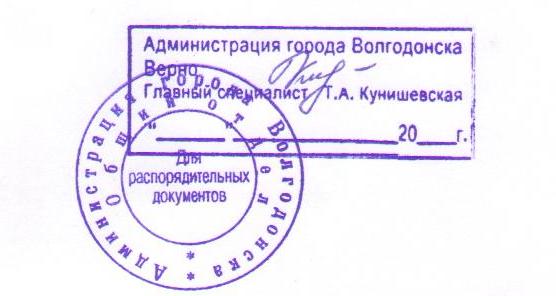 О внесении изменений в приложение к постановлению Администрации города Волгодонска    от    04.03.2014  № 539 «Об утверждении положения о расходовании средств на реализацию муниципальной программы города Волгодонска «Социальная поддержка граждан Волгодонска»Волгодонска    от    04.03.2014  № 539 «Об утверждении положения о расходовании средств на реализацию муниципальной программы города Волгодонска «Социальная поддержка граждан Волгодонска»